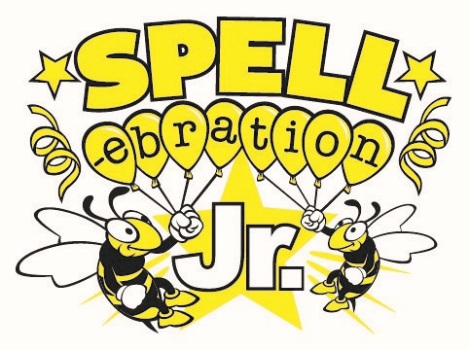 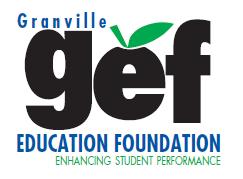 SPELLebration Jr. Team Participation FormSchool Name:_______________________________________________________________________________Contact Person:_____________________________________________________________________________Address:___________________________________________________________________________________Phone:____________________________    E-mail:_________________________________________________Team Nickname:____________________________________________________________________________Student Team Members:3rd Grade:_____________________________________________________4th Grade:_____________________________________________________5th Grade:_____________________________________________________